MESSAGES CODÉSCommentaire : Utiliser la congruence pour coder/décoder un message à l’aide d’un chiffrement affine.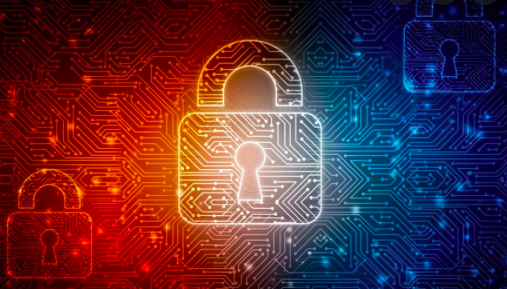 Pour effectuer un codage affine d’une phrase, on associe à chaque lettre de l’alphabet un nombre entier compris entre 0 et 25. 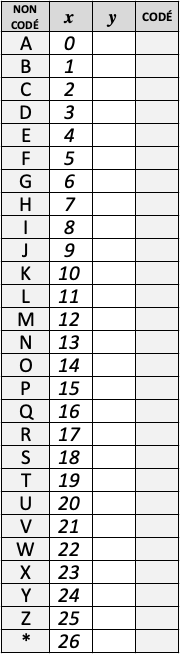 Et, on note * le séparateur entre deux mots ; on lui associe l’entier 26. On a ainsi le tableau de correspondance ci-contre.PARTIE 1
On associe à chaque valeur de  le reste de la division euclidienne de 4 par . Le caractère initial de rang  de la phrase non codée est alors remplacé par le caractère de rang  de la phrase codée.On appelle ce codage « chiffrement affine de type  modulo , avec  et  ».POUR CODERÉcrire une relation de congruence exprimant  en fonction de .➜ Coder alors la phrase « MATHS*EXPERTES ».
POUR DÉCODER
En déduire une relation de congruence exprimant  en fonction de .
➜ Décoder alors la phrase « FB*TVZ*DC*ZFJ ».PARTIE 2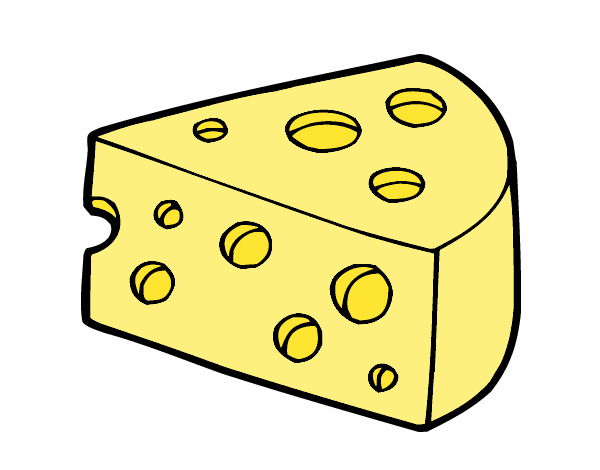 On a codé la phrase suivante à l’aide d’un chiffrement affine modulo  avec  et . Décoder cette phrase.ZYGTVHVBVWCVQMGHCMCVZYGTVHVBVWCV*MSGTC*VZYGTVHVBVWCV*MSGTVESDLTVHVBVWCVQMGHCMCWSLPVZYGTVHVBVWCVQMGHCMCVESDLTVHVBVWCVQMGHCMC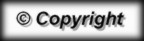 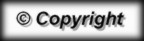 